Datum:    9.12.2009SVETU MESTNE OBČINE KRANJZADEVA: Poročilo o projektu CEROVlada Republike Slovenije je na predlog Ministrstva za okolje in prostor 27. marca 2008 sprejela Operativni program odstranjevanja odpadkov s ciljem zmanjšanja količin odloženih biorazgradljivih odpadkov. Ta operativni program je za regijski objekt MBO določil lokacijo »Polica, Kranj« (poslovna cona Exoterm). Dva dni pred tem je to isto rešitev s sklepom št. 335/34 podprl tudi CERO Gorenjske z 91,11 % glasov (proti je glasovala občina Radovljica). Dogovor z dne 27. 2. 2008, katerega podpisniki so Ministrstvo za okolje in prostor (ki ga zastopa g. Janez Podobnik, minister), Mestna občina Kranj in Zveza ekoloških gibanj Slovenije, navaja:da se s tem dogovorom ureja odprto vprašanje v zvezi z lokacijo regijskega centra za obdelavo odpadkov za področje Gorenjske;da so stranke pred sklenitvijo tega dogovora identificirale in preučile vse možnosti rešitve ter sporazumno ugotavljajo, da rešitev, določena s tem dogovorom, predstavlja najboljšo strokovno in sprejemljivo rešitev lokacije regijskega centra;da ta dogovor sklepajo z namenom določitve lokacije regijskega centra za obdelavo odpadkov pred odlaganjem;da po preučitvi vseh možnih lokacij za regijski center MBO … stranke dogovora ugotavljajo, da je to lokacija na območju Mestne občine Kranj, »Polica«da je skupno mnenje in ocena strank, neodvisno od tega dogovora, da je lokacija »Polica« glede na njene že ugotovljene okoljske lastnosti od vseh predlaganih lokacij strokovno najsprejemljivejša, glede na njeno umestitev v prostor pa tudi najbolj gospodarna;da se Ministrstvo za okolje in prostor v operativnem programu … kot lokacijo regijskega centra … zavezuje določiti lokacijo »Polica«;da je odprto le še vprašanje odlaganja odpadkov po obdelavi.Mestna občina Kranj je na podlagi teh sklepov in zavez pristopila k izvajanju projekta CERO Gorenjska. Tako je bilo pridobljeno zemljišče na lokaciji, ki jo je določil operativni program. Prav tako se pripravlja projektna dokumentacija, kjer je v projektantskem delu projekt PGD izdelan do približno polovice. V investicijskem delu je bil izdelan DIIP, pristopilo pa se je že k izdelavi predinvesticijske zasnove. Izdelana in večkrat usklajevana je bila tudi medobčinska pogodba, ki je eden izmed ključnih dokumentov pri pripravi kohezijske vloge. Podrobno je stanje dokumentacije predstavljeno v prilogi, ki jo je mestni svet sicer že prejel.Poudariti je potrebno, da je Ministrstvo za okolje in prostor še v sredini letošnjega leta pregledovalo, komentiralo in tako sodelovalo pri pripravi dokumentacije za CERO. Tako so bili s strani ministrstva potrjeni ključni kvantitativni podatki (glej Idejno zasnovo gospodarjenja s komunalnimi odpadki na območju Gorenjske, soglasno sprejeto dne 4. 6. 2009 s sklepom CERA 353/38 ob prisotnosti predstavnikov Ministrstva za okolje in prostor). Ti podatki so služili kot vhodni podatki za izdelavo DIIP-a (že izdelan), PVO-ja (že izdelan) in PGD-ja (izdelan do polovice). Do tu je izdelava dokumentacije potekala v skladu s terminskim planom. Ob pogoju podpisane medobčinske pogodbe bi bilo mogoče kohezijsko vlogo oddati do konca leta 2009. Ko so bili omenjeni dokumenti (DIIP in PVO) že izdelani (oz. PGD v izdelavi), nam je Ministrstvo za okolje in prostor sporočilo, da je potrebno spremeniti nekatere ključne (s strani ministrstva že potrjene) podatke. To seveda povzroča dodatne stroške in časovni zamik.V vmesnem času je minister za okolje in prostor g. Karl Erjavec večkrat javno in na posameznih sestankih izrazil pomisleke glede same lokacije objekta. Mestna občina Kranj je na te pomisleke želela jasne odgovore ministrstva. Na Ministrstvo za okolje in prostor smo tako 3. 4. 2009 posredovali vprašanje (poleg drugih vprašanj), ali ministrstvo načrtuje kakršne koli spremembe operativnega programa, ki bi se nanašale na CERO Gorenjske. Do danes nismo prejeli nobenega odgovora, zato smo seveda nadaljevali z vsemi aktivnostmi, ki nam jih kot vodilni članici CERA nalaga operativni program.Mestna občina Kranj je ministru za okolje in prostor od njegovega imenovanja tudi večkrat predlagala nujni sestanek glede projekta CERO, na katerem bi se pogovorili in dogovorili o vseh odprtih vprašanjih in pomislekih, a do tega sestanka do 10. 11. 2009 ni prišlo, saj minister ni našel prostega termina.Na sestanku na Ministrstvu za okolje in prostor, dne 10. 11. 2009, je bilo s strani ministra g. Karla Erjavca povedano, da nasprotuje dogovorjeni lokaciji »Polica« in da predlaga lokacijo v občini Jesenice. Na izrecno vprašanje predstavnika Mestne občine Kranj, kateri so argumenti za takšno spremembo, odgovora ni bilo. Takšno stališče so zagovarjali tudi uradniki MOP na sestanku v prostorih MOP, dne 20. 11. 2009, ko so postavili trditev, da delujejo v skladu z navodili ministra, da se lokacija za objekt MBO prestavi v občino Jesenice. Mestna občina Kranj je na tem sestanku sta tudi izrecno želela obrazložitev takšnega stališča MOP, vendar je ni dobila.Mestna občina Kranj kot vodilna članica CERA doslej ni bila nikoli uradno seznanjena z namero MOP, da lokacijo za objekt MBO prestavi na Jesenice, niti ji za to niso bili predstavljeni argumenti, niti nismo seznanjeni, da bi Vlada kakor koli spremenila operativni program, ki ga MOP mora spoštovati in uresničevati.Mestna občina Kranj je na Ministrstvo za okolje in prostor 2. 12. 2009  ponovno naslovila naslednji vprašanji (odgovora še nismo prejeli):ali glede problematike gorenjskih odpadkov ministrstvo še zagovarja rešitev, ki jo je samo predlagalo v operativnem programu in h kateri je se še dodatno zavezalo v ločenem pisnem dogovoru, citiranem zgoraj;kateri so argumenti za stališče ministra g. Karla Erjavca, da je potrebno lokacijo MBO preseliti iz Kranja na Jesenice.Poudariti je potrebno, da je projekt CERO kljub nekajmesečni zamudi zaradi preprojektiranja mogoče izvesti. Vse postopke, povezane s kohezijsko vlogo, gradbenim dovoljenjem, okoljsko dokumentacijo, medobčinsko pogodbo ipd. je mogoče izpeljati na način, da sledimo predvideni dinamiki financiranja projekta, ki je določena v državnem proračunu. Seveda pa (formalno in neformalno) nasprotovanje Ministrstva za okolje in prostor izvedbo projekta izjemno otežuje.Svet Mestne občine Kranj bomo o stališčih Ministrstva za okolje in prostor obvestili takoj, ko prejmemo njihovo uradno stališče.Svetu Mestne občine Kranj predlagamo, da sprejme naslednji SKLEP: Svet Mestne občine Kranj se je seznanil s Poročilom o projektu CERO.						  	       Damijan Perne, dr.med.spec.psih.					                   		             Ž U P A N Priloga: - Odgovor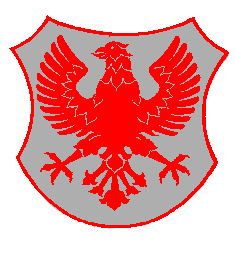 MESTNA OBČINA KRANJŽUPANSlovenski trg 1, 4000 Kranjtel. 04/ 237 31 00, fax. 04/ 237 31 06